  Sogn regionråd                              Postboks 153 - 6851 SOGNDAL - Tlf: 57 62 96 17              KOMMUNIKASJON, SPRÅK OG TEKSTONSDAG 15. MARS 2017Fagnettverket Kommunikasjon, språk og tekst møtest på Leikanger, kommunehuset i Tingsalen.Kl. 09.15  	Registrering og kaffi.Kl. 09.30  	Anne Grethe Sønsthagen frå HVL.		Høgskulelektor på pedagogikk- seksjonen på BLU.				TEMA; «Korleis trygge flyktning- barn vi får i barnehagen?»Kl. 12.00 	Lunsj. Vi serverer lunsj i kantinaKl. 12.45  	Status og arbeid med ressurspermen. 	Alle tek med sitt arbeid, så langt de er komne, på minnepenn.	Materialet de har utarbeida skal lagrast på ein ekstern harddisk som nettverksansvarlege har med.Kl. 14.45-15.00  Oppsummering og avslutning.VEL MØTTLillian, Oddny og Aud Torun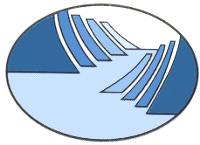 